English Recount writing Biography Historic narratives SPAG Focussing on all features throughout the week to ensure consistency and fluencyAdjectives, nouns and expanded noun phrases Verbs and adverbsSentence types - statements, questions, exclamations and commandsApostrophes, commas and contractions Homophones and tenses Prefixes and suffixesSubordination and coordinationSpring 1 Explorers 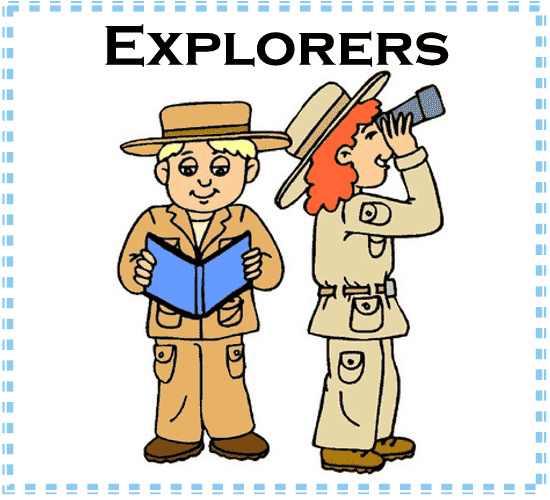 Maths Multiplication and division Times tables Doubling Odd and even numbers Tally charts, block diagrams and pictograms English Recount writing Biography Historic narratives SPAG Focussing on all features throughout the week to ensure consistency and fluencyAdjectives, nouns and expanded noun phrases Verbs and adverbsSentence types - statements, questions, exclamations and commandsApostrophes, commas and contractions Homophones and tenses Prefixes and suffixesSubordination and coordinationSpring 1 Explorers History Learning about explorers who are famous globally and locally Geography Locating places that different explorers throughout time explored Locating countries all around the world ScienceWhat materials would be best for floating?Art and DT Designing and making 3d structures Designing different modes of transport for exploring Listening to exploration stories and creating images based on the descriptive language  HomeworkSet weekly on Tapestry consisting of - Weekly spellings 1 writing or math activity Reading Spanish Animals Food itemsSimple conversations  Art and DT Designing and making 3d structures Designing different modes of transport for exploring Listening to exploration stories and creating images based on the descriptive language  REWhat is the good news that Jesus brings? PEReal PEGymnastics   Music History of music and music from different traditions PSHE and RSERelationships ICTE-Safety Recording sound and creating a video